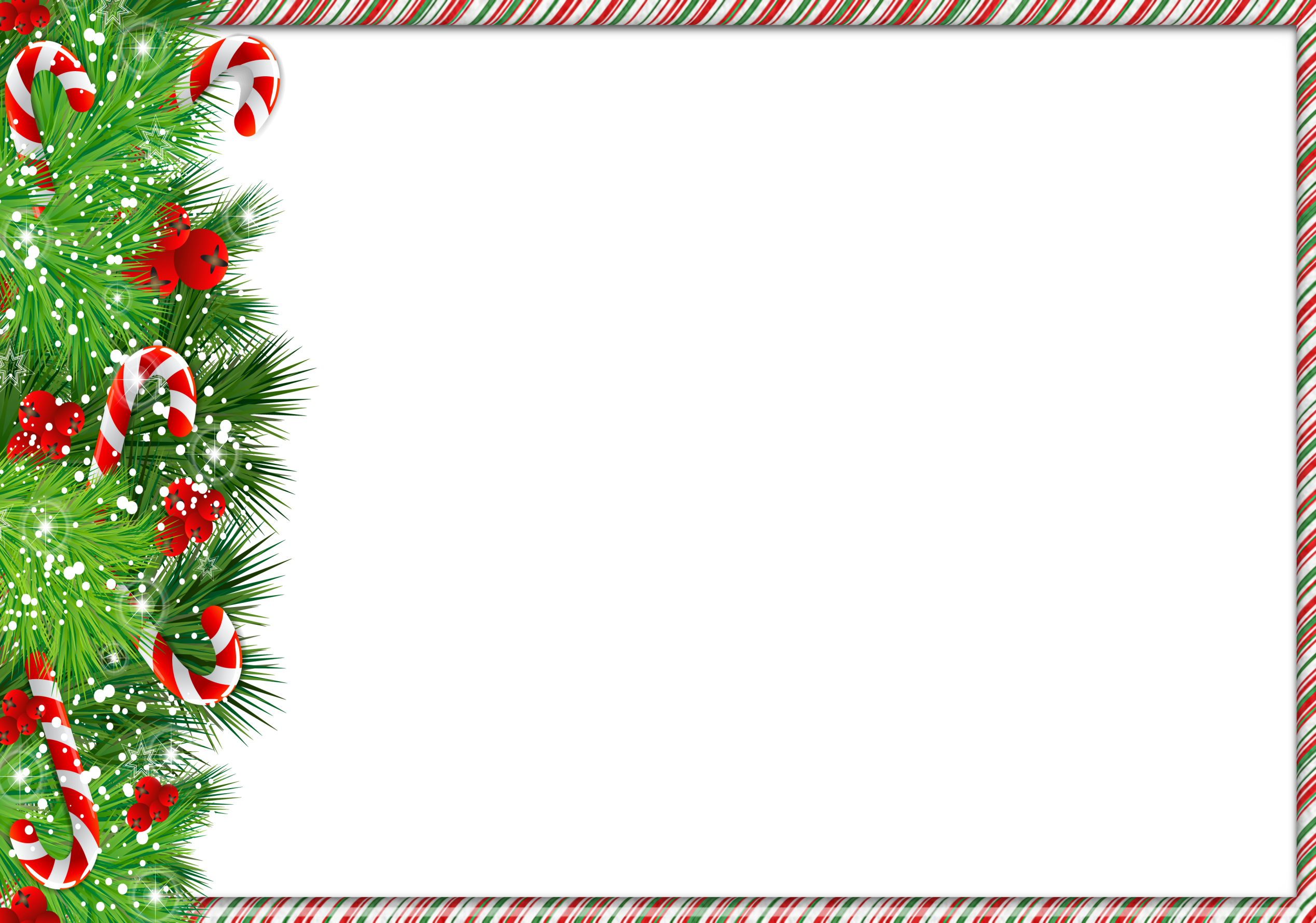 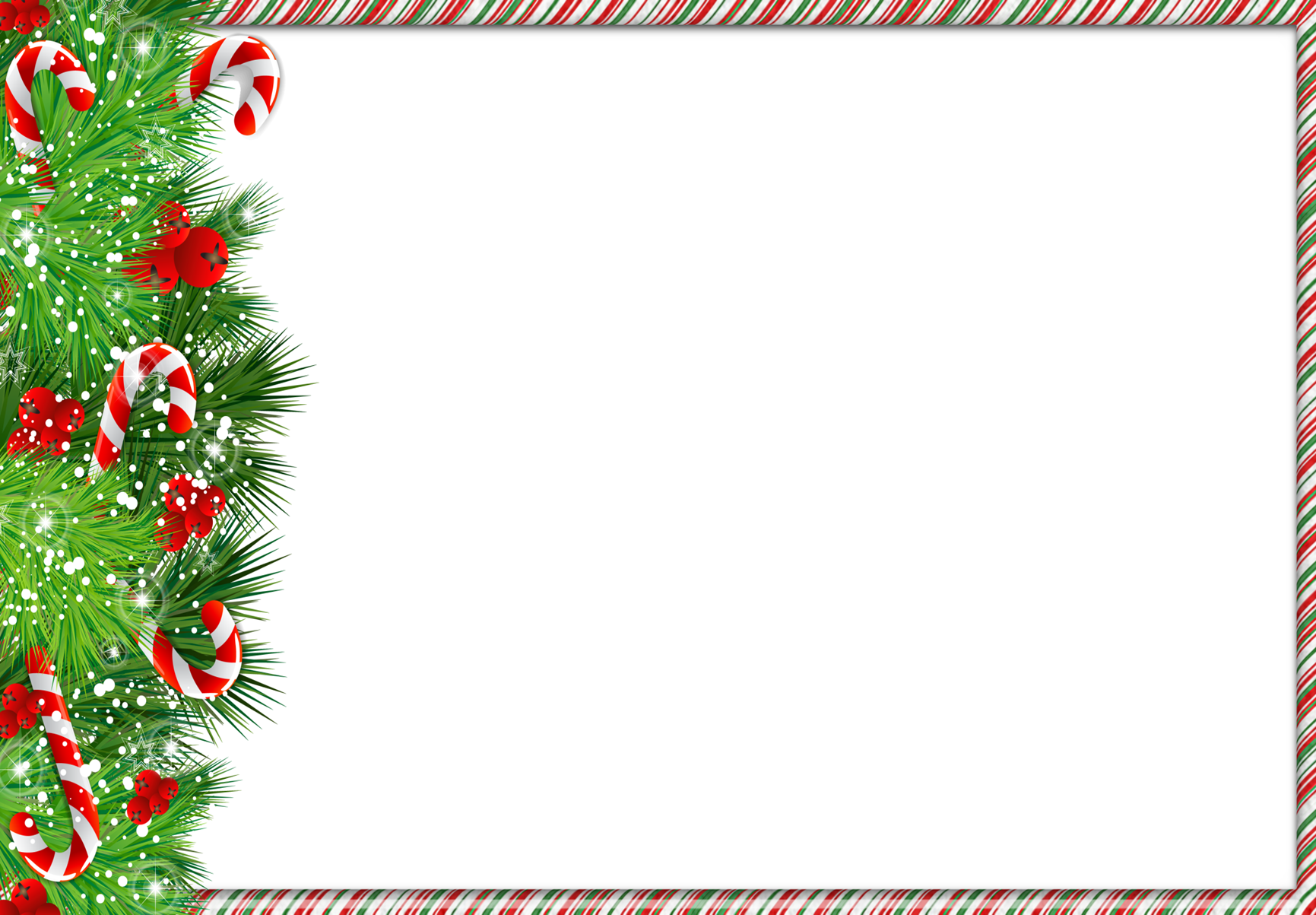 Познавательно-развлекательная программа«На пороге Новый год!»В программе:10.00 ч. Кулинарный мастер класс «Сладкий сюрприз» (мл.шк., ср.шк..)11.00 ч. Мастер-класс по изодеятельности «Морозный узор» (мл.шк., ср.шк..)12.00 ч.  Мастер класс украшения средств индивидуальной защиты в целях профилактики распространения инфекции COVID-19 (дошк., мл.шк., ср.шк..)13.00 ч. Рубрика «В гостях у сказки» (дошк., мл.шк.)Онлайн-площадкаhttps://vk.com/club195742524 Праздничная программа  «Новогодний переполох»В программе:11.00 ч. Экскурс в историю «А как празднуют Новый год в других странах?» (мл.шк., ср.шк..)12.00 ч. Праздничный спектакль «Новогодний переполох» (дошк., мл.шк., ср.шк..)13.00 ч. Мастер класс «Мой новогодний образ» (мл.шк., ср.шк..)Онлайн-площадкаhttps://vk.com/club195742524 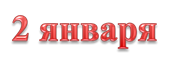 Развлекательная программа«ЗдравствуйНовый 2021 год!»В программе:11.00 ч. Кулинарный мастер класс «Новогодний завтрак» (мл.шк., ср.шк..)12.00 ч. Рубрика «В гостях у сказки» (дошк., мл.шк.)13.00 ч. Мастер-класс по изодеятельности «Новогоднее чудо» (мл.шк., ср.шк..)Онлайн-площадкаhttps://vk.com/club195742524 Конкурсно-развлекательная программа «Музыка января»В программе:10.00 ч. Спортивный комплекс занятий «В здоровом теле здоровый дух!» (мл.шк., ср.шк..)11.00 ч. Музыкальная викторина «Весёлые инструменты» (дошк., мл.шк.)12.00 ч. Вокальный конкурс «Ах эта белая Зима!» (мл.шк., ср.шк., ст.шк..)13.00 ч. Мастер-класс по декоративно-прикладному искусству «Шкатулка с чудесами» (мл.шк., ср.шк..)Онлайн-площадкаhttps://vk.com/club195742524Развлекательная программа«В стране мультфильмов»В программе: 10.00 ч. Мультвикторина «Угадайка» (мл.шк., ср.шк..)11.00 ч. Мастер-класс по изодеятельности «Герои Уолт Диснея» (дошк., мл.шк.)12.00 ч. Мультгостинная «Мультгалерея» (дошк., мл.шк.)Онлайн-площадкаhttps://vk.com/club195742524Познавательно-развлекательная программа «Ночь перед Рождеством»В программе:  10.00 ч. Экскурс в историю «Машина времени» (мл.шк., ср.шк..)11.00 ч. Мастер класс по изготовлению Рождественской звезды (мл.шк., ср.шк..)12.00 ч. Танцевальный флэш-моб (дошк., мл.шк..)12.30 ч. Мастер класс по изготовлению рождественского печенья (мл.шк., ср.шк..)13.30 ч. Рубрика «В гостях у сказки» (дошк., мл.шк.)Онлайн-площадкаhttps://vk.com/club195742524 Развлекательная программа «В кругу самых близких»В программе:11.00 ч. Викторина по английскому языку «What is this» (мл.шк., ср.шк..)12.00 ч. Мастер класс по проведению и организации пижамной вечеринки (дошк., мл.шк., ср.шк..)13.00 ч. Мастер-класс по декоративно-прикладному искусству «Волшебный пластилин» (мл.шк., ср.шк..)Онлайн-площадкаhttps://vk.com/club195742524 Познавательно-развлекательная программа «Мы мороза не боимся!»В программе:10.00 ч. Онлайн-памятка по профилактике вредных привычек «Мы за ЗОЖ!»(ср.шк., ст.шк.)11.00 ч. Экологическая акция «Покормим зимующих птиц»(мл.шк., ср.шк..)12.00 ч. Рубрика «В гостях у сказки» (дошк., мл.шк., ср.шк..)13.00 ч. Кулинарный мастер класс «За кружечкой горячего кофе»(мл.шк., ср.шк..)Онлайн-площадкаhttps://vk.com/club195742524 